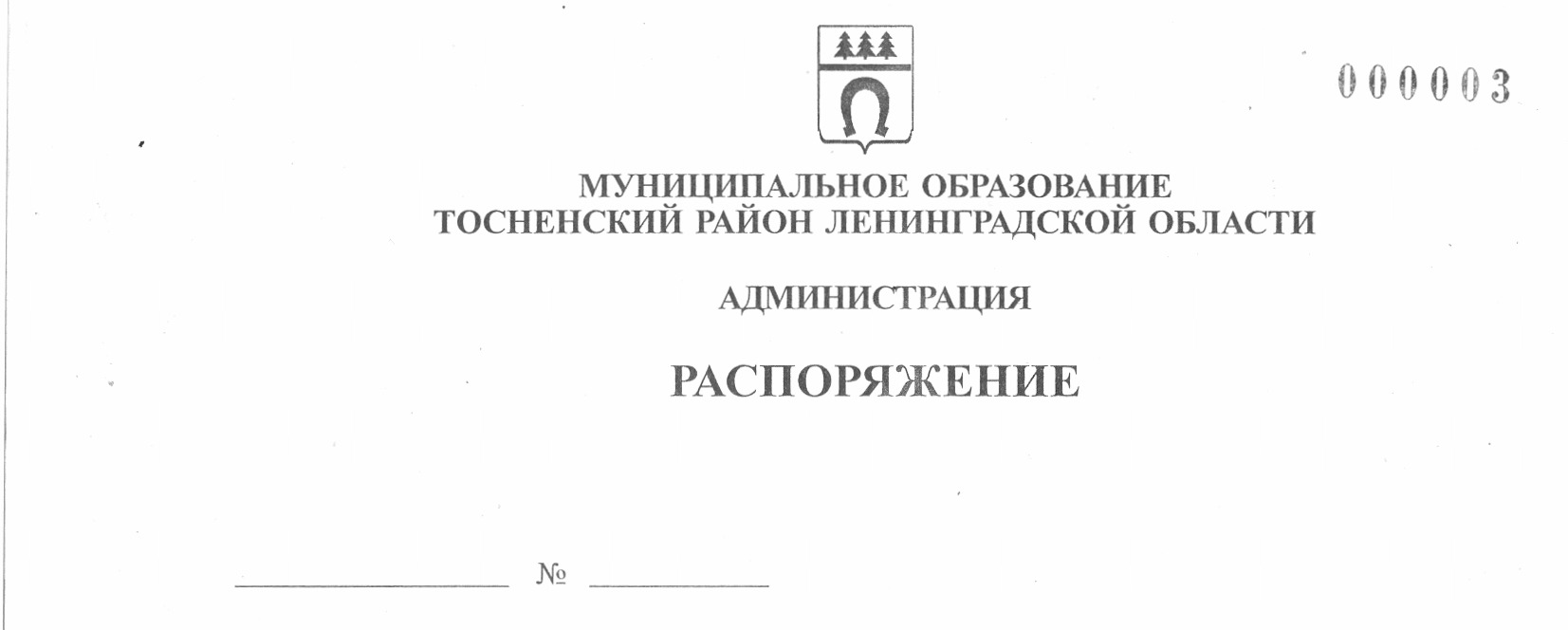 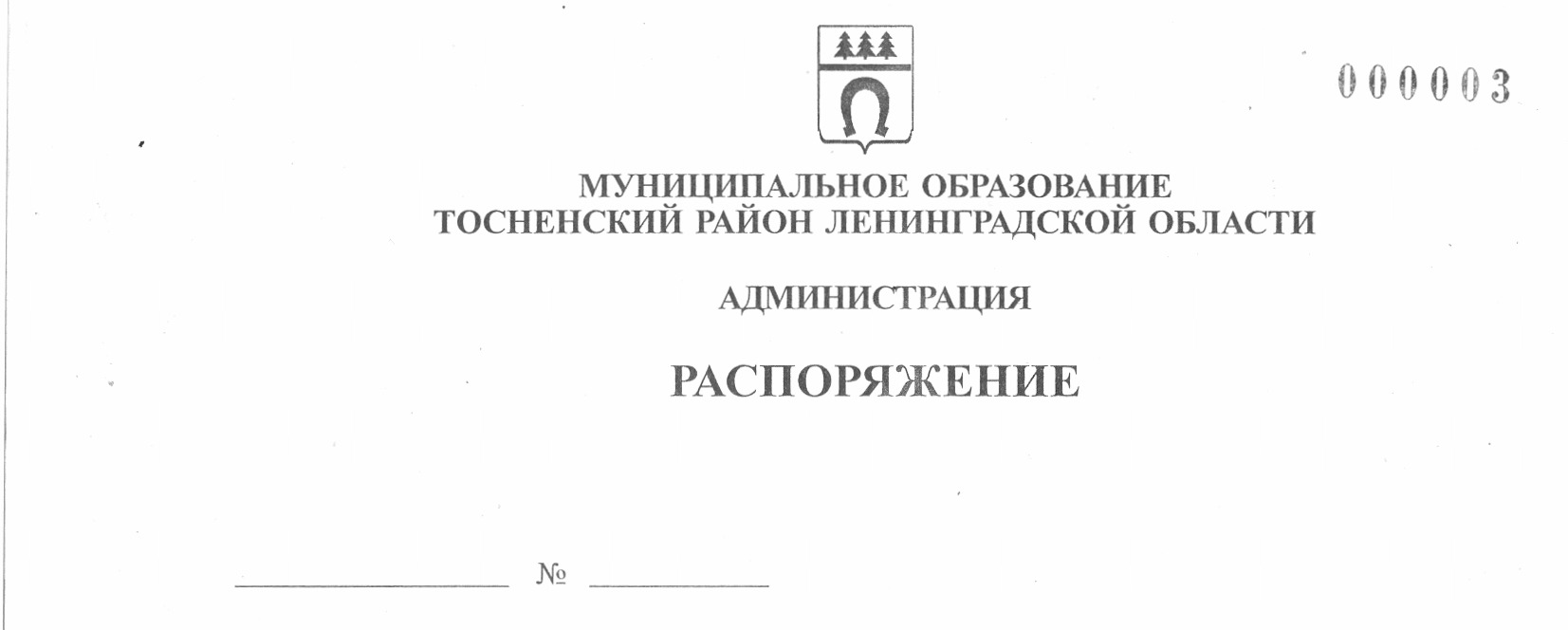 18.10.2023                                 372-раО внесении изменений в распоряжение администрации муниципального образования Тосненский район Ленинградской области от 22.09.2023 № 325-ра «Об утверждении паспорта налоговых расходов муниципального образования Тосненский муниципальный район  Ленинградской области и Тосненского городского поселения Тосненского муниципального района Ленинградской области на 2023 год»В связи с технической правкой:Внести изменение в приложение к распоряжению администрации муниципального образования Тосненский район Ленинградской области от 22.09.2023 № 325-ра «Об утверждении паспорта налоговых расходов муниципального образования Тосненский муниципальный район Ленинградской области и Тосненского городского поселения Тосненского муниципального района Ленинградской области на 2023 год», изложив пункт 15 в следующей редакции:Отделу стратегического развития, экономического анализа и экономической политики комитета социально-экономического развития администрации муниципального образования Тосненский район Ленинградской области направить в сектор по взаимодействию с общественностью комитета по организационной работе, местному самоуправлению, межнациональным и межконфессиональным отношениям администрации муниципального образования Тосненский район Ленинградской области настоящее распоряжение для обнародования в порядке, установленном Уставом муниципального образования Тосненский муниципальный район Ленинградской области.Сектору по взаимодействию с общественностью комитета по организационной работе, местному самоуправлению, межнациональным и межконфессиональным отношениям администрации муниципального образования Тосненский район Ленинградской области обнародовать настоящее распоряжение в порядке, установленном Уставом муниципального образования Тосненский муниципальный район Ленинградской области.Контроль за исполнением распоряжения  возложить на заместителя главы администрации муниципального образования Тосненский муниципальный район Ленинградской области Горленко С.А.Глава  администрации                                                                           А.Г. КлементьевАкопян Шушаник Михайловна, 8(81361) 322568 га15Численность плательщиков налога, воспользовавшихся льготой (ед.) – 2022 год28